.Thanks to Ole Lengsoe for bringing this beautiful piece of music to my attentionSTEP SWEEP TWICE, STEP FORWARD LEFT, UNWIND ½ TURN RIGHT WITH RIGHT SWEEP, BEHIND SIDE, CROSSSWAY LEFT TO LEFT SIDE, HOLD TWICE, BASIC WALTZ STEP WITH ¼ RIGHT X 3BASIC WALTZ STEP WITH ¼ RIGHT TWICE, ¼ RIGHT LEADING INTO EXTENDED WEAVESWAY LEFT, RIGHT, LEFT (WITH HOLDS), BASIC WALTZ STEP WITH ¼ RIGHTBASIC WALTZ STEP WITH ½ TURN RIGHT TWICE, STEP, ½ UNWIND RIGHT, SWEEP BEHIND, TURN ¼ LEFT, STEPRestart here on 3rd wallSTEP SWEEP TWICE, BACK TWINKLE TWICE (TRAVELING BACKWARDS)STEP LEFT DIAGONALLY RIGHT (HOLD), STEP BACK (HOLD), SWAY LEFT (HOLD), BASIC WALTZ STEP WITH ¼ RIGHTBASIC WALTZ STEPS WITH ½ & ¼ TURN RIGHT, TWINKLE TWICEREPEATRESTARTRestart on 3rd wall, after 60 counts, when facing 6:00My Love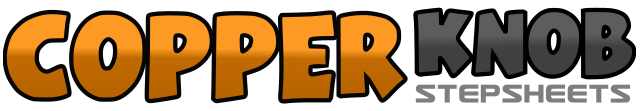 .......Count:96Wall:2Level:Intermediate.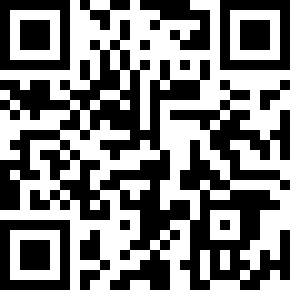 Choreographer:Niels Poulsen (DK)Niels Poulsen (DK)Niels Poulsen (DK)Niels Poulsen (DK)Niels Poulsen (DK).Music:My Love - Fredrik KempeMy Love - Fredrik KempeMy Love - Fredrik KempeMy Love - Fredrik KempeMy Love - Fredrik Kempe........1-3Step forward on left, sweep right forward over 2 counts4-6Step forward on right, sweep left forward over 2 counts (facing 12:00)7-9Step forward on left, unwind ½ turn right sweeping right behind left (over 2 counts)10-12Cross right behind left, step left to left side, cross right over left (facing 6:00)1-3Step left to left side swaying your hips to left side (do this over 3 counts)4-6Turn ¼ right stepping forward on right, bring left next to right, change weight onto (facing 9:00)7-9Turn ¼ right stepping left to left side, bring right next to left, change weight onto (facing 12:00)10-12Turn ¼ right stepping right to right side, bring left next to right, change weight onto right (facing 3:00)1-3Turn ¼ right stepping left to left side, bring right next to left, change weight onto (facing 6:00)4-6Turn ¼ right stepping right to right side, bring left next to right, change weight onto right (facing 9:00)7-9Turn ¼ right stepping left to left side, cross right behind left, step left to left side (facing 12:00)10-12Cross right over left, step left to left side, cross right behind left1-3Step left to left side swaying your hips to left side (do this over 3 counts)4-6Step right to right side swaying your hips to right side (do this over 3 counts)7-9Step left to left side swaying your hips to left side (do this over 3 counts)10-12Turn ¼ right stepping forward on right, bring left next to right, change weight onto (facing: 3:00)1-3Turn ½ right stepping back on left, bring right next to left, change weight onto left (facing 9:00)4-6Turn ½ right stepping forward on right, bring left next to right, change weight onto right (facing 3:00)7-9Step forward on left, unwind ½ right sweeping right behind left (over 2 counts)10-12Cross right behind left, turn ¼ left stepping forward on left, step forward on (facing 6:00)1-3Step forward on left, sweep right forward over 2 counts4-6Step forward on right, sweep left forward over 2 counts7-9Cross left over right, step back on right, step back on left10-12Cross right over left, step back on left, step back on right (facing 6:00)1-3Cross left diagonally forward over right, slide right towards left, hold (facing 7:30)4-6Step diagonally back on right, slide left next to right, hold7-9Turn 1/8 left to left side swaying your hips to left side (do this over 3 counts (facing 6:00)10-12Turn ¼ right stepping forward on right, bring left next to right, change weight onto right (facing 9:00)1-3Turn ½ right stepping back on left, bring right next to left, change weight onto left (facing 3:00)4-6Turn ¼ right stepping right to right side, bring left next to right, change weight onto right (facing 6:00)7-9Cross left over right, step right to right side, step left to left diagonal10-12Cross right over left, step left to left side, step right to right diagonal